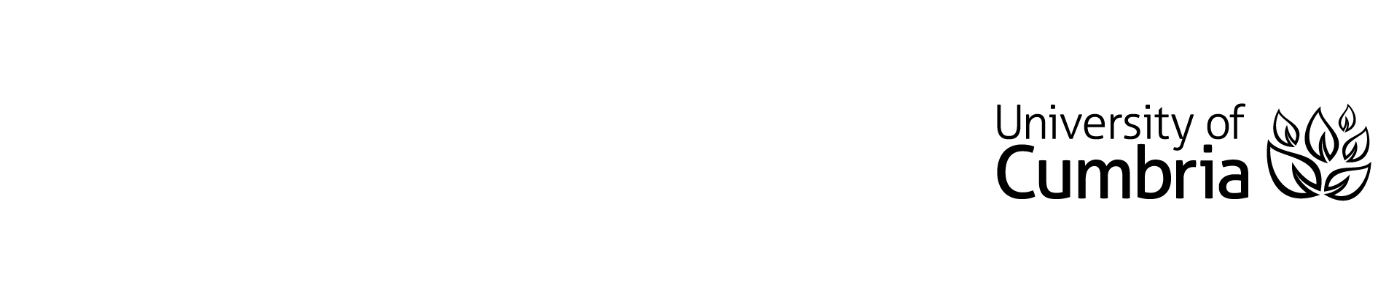 UNIVERSITY OF CUMBRIACOURSEWORK REASSESSMENT REQUIREMENT Module Code: UCBP6012Module Title: Applied Business Research and AnalysisTutor: Dr Karam Al MandilTitle of the item of work: Assessment – Extended Proposal (Weighting 100%)Wordage: 4000Devise a viable and substantial research topic in your pathway area. Your extended research proposal should critically explore the literature review of your research idea, evaluate an ethically compliant methodology, and reflect critically on the potential outcomes of your research.SUBMISSION DATE AS PER STUDENT PORTALTo be submitted by 16:00 PM  on 05/05/2023 in accordance with instructions given by the course team.To be submitted through the Virtual Learning Environment (Turnitin on Blackboard) in pdf/Word format.